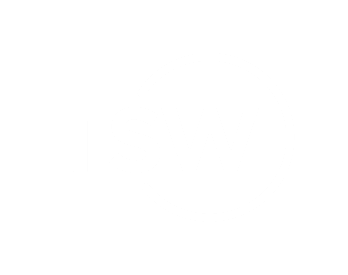 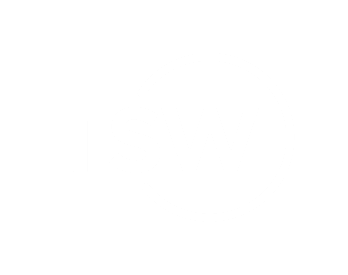 APPENDIX 1Sales Information* The Country Limit Requested should represent the maximum anticipated outstanding over the next 12 months for the countries listed (excluding any sales that are to be excluded from coverage, such as letter of credit sales, if applicable). ** If foreign credit insurance is required, please complete the accounts receivables aging for each country to be insured.APPENDIX 2Buyers Representing 10 Highest Credit ExposuresProvide list of top 10 Buyers (Domestic, Foreign or both, if applicable), which represent the largest anticipated high credit exposure over the next 12 months* The Buyer Limit Requested should represent the maximum anticipated outstanding over the next months for the Buyer named.APPENDIX 3Buyers Representing 10 Highest Credit ExposuresProvide the following information on gross credit losses over $50,000 (Domestic, Foreign losses or Both, if applicable) during the last 5 years, whether or not insurance is requested for these Buyers or countries.* For the above schedule, a credit loss should be regarded as any receivable, insured or uninsured, which has not been paid within 1 year of the due date and/or any receivables that have been deemed uncollectible.CountrySalesSalesPayment TermsPayment TermsPayment TermsCountry Limit Requested*Accounts Receivables Aging**As of:      Accounts Receivables Aging**As of:      Accounts Receivables Aging**As of:      Accounts Receivables Aging**As of:      CountryLast 12 MonthsProjection Next 12 MonthsProjection Next 12 MonthsLast 12 MonthsProjection Next 12 MonthsCountry Limit Requested*Current0-60 Days Overdue61-120 Days Overdue121 +Days Overdue$     $     $     $     $     $     $     $     $     $     $     $     $     $     $     $     $     $     $     $     $     $     $     $     $     $     $     $     $     $     $     $     $     $     $     $     $     $     $     $     $     $     $     $     $     $     $     $     $     $     $     $     $     $     $     $     $     $     $     $     $     $     $     Buyer Name State, CountrySalesSalesPayment TermsPayment TermsBuyer Limit Requested*Accounts Receivables Aging**As of:      Accounts Receivables Aging**As of:      Accounts Receivables Aging**As of:      Accounts Receivables Aging**As of:      Buyer Name State, CountryLast 12 MonthsProjection Next 12 MonthsLast 12 MonthsProjection Next 12 MonthsBuyer Limit Requested*Current0-60 Days Overdue61-120 Days Overdue121 +Days Overdue$     $     $     $     $     $     $     $     $     $     $     $     $     $     $     $     $     $     $     $     $     $     $     $     $     $     $     $     $     $     $     $     $     $     $     $     $     $     $     $     $     $     $     $     $     $     $     $     $     $     $     $     $     $     $     $     $     $     $     $     $     $     $     Shipment DateBuyerState/CountryCause of LossClaim Filed?Gross Loss*Recoveries – Excluding any claim paymentsNet Loss Yes/  No$     $     $      Yes/  No$     $     $      Yes/  No$     $     $      Yes/  No$     $     $      Yes/  No$     $     $      Yes/  No$     $     $      Yes/  No$     $     $      Yes/  No$     $     $      Yes/  No$     $     $     